Texte et étiquettes à imprimer si possible pour la leçon de grammaire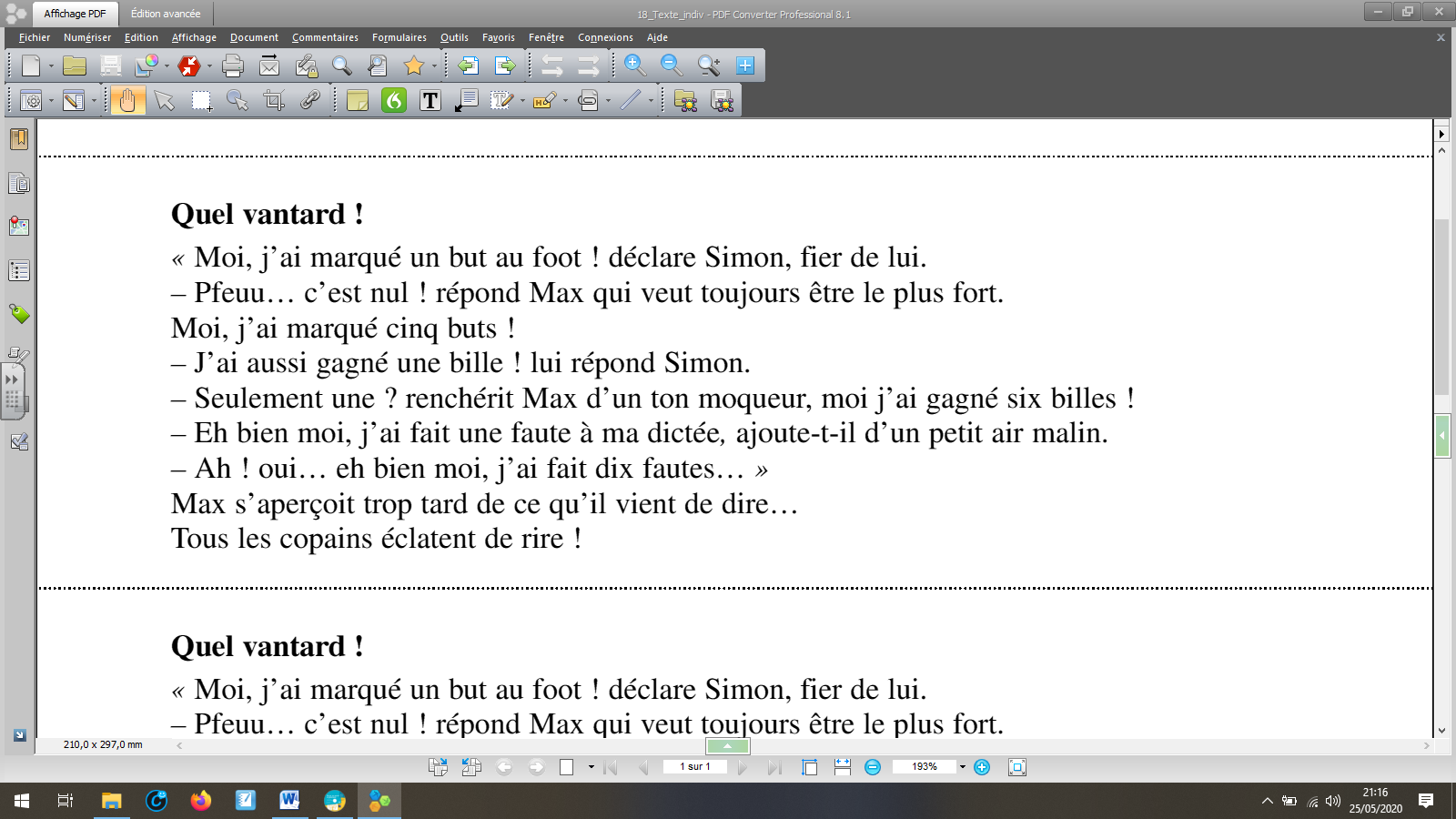 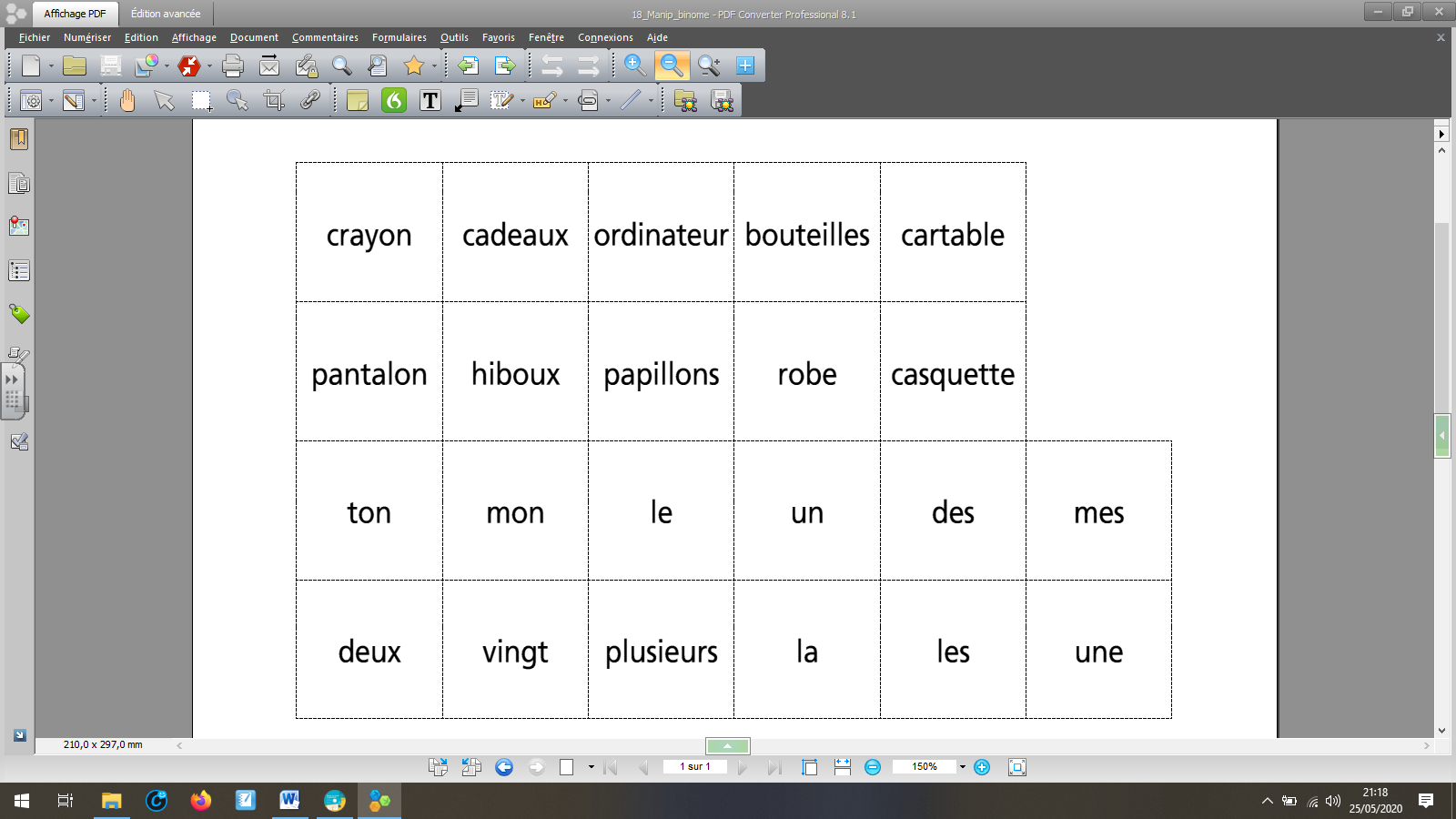 